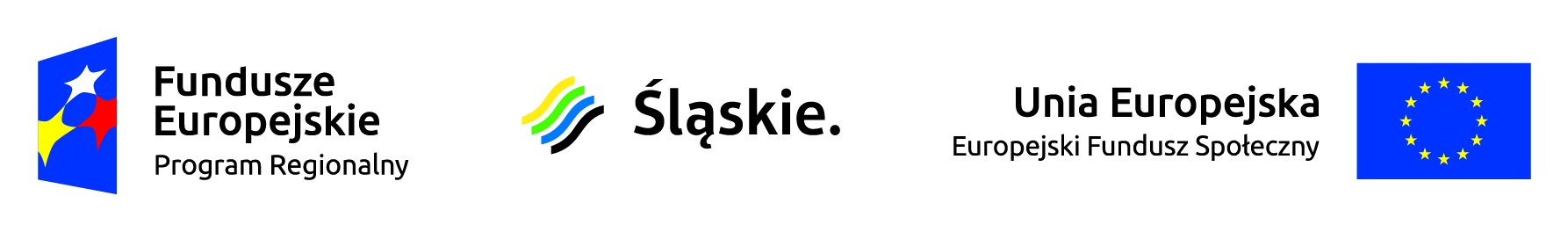 Załącznik  nr  6  Wykaz osób -  WRI-RZPO.272.0012.2019WYKONAWCA………………………………..…………………………………(nazwa i adres Wykonawcy)WYKAZ  OSÓB SKIEROWANYCH PRZEZ WYKONAWCĘ DOREALIZACJI ZAMÓWIENIAw postępowaniu o udzielenie zamówienia publicznego na zadanie pn.:Przeprowadzenie kursów podnoszących kwalifikacje zawodowe uczestników projektu „Dobre wykształcenie – lepsza praca”oznaczenie sprawy: WRI-RZPO.272.0012.2019W celu potwierdzenia warunku  udziału w postępowaniu (oznaczenie sprawy: WRI-RZPO.272.0012.2019)   na  realizację zadania pn.Przeprowadzenie kursów podnoszących kwalifikacje zawodowe uczestników projektu „Dobre wykształcenie – lepsza praca”Część ………… *przedkładamy wykaz osób spełniających wymagania określone w rozdziale 2 pkt 1 ust.1.2 lit. b) ogłoszenia o zamówieniu.* proszę wskazać      …………………dnia, ……………			 	………………………………………
								imię i nazwisko  oraz podpis osoby/-b  									uprawnionej/-ych			do reprezentowania Wykonawcyzakres wykonywanych czynności                     imię i nazwiskoOpis posiadanych przygotowania merytorycznego oraz informacja         o doświadczeniu trenera/trenerów w prowadzeniu kursów,                    zgodnie z rozdziałem 2 pkt 1 ust. 1.2 lit. b ogłoszenia                    (należy opisać przygotowanie merytoryczne odpowiednie dla należytego zrealizowania danej części zamówienia)Informacja                       o podstawie                  do dysponowania wykazanymi osobamiImię i nazwisko…………………..Przygotowanie merytoryczne:wykształcenie:…………………………………………………………..kwalifikacje zawodowe:…………………………………………………………...………………......…………………………………………...Imię i nazwisko………………….Przygotowanie merytoryczne:wykształcenie:…………………………………………………………..kwalifikacje zawodowe:…………………………………………………………...………………......…………………………………………...Imię i nazwisko…………………..Przygotowanie merytoryczne:wykształcenie:…………………………………………………………..kwalifikacje zawodowe:…………………………………………………………...………………......…………………………………………...